อบรมทีมควบคุมโรคปากล่อเข้มแข็ง ปี 25612 เมษายน 2561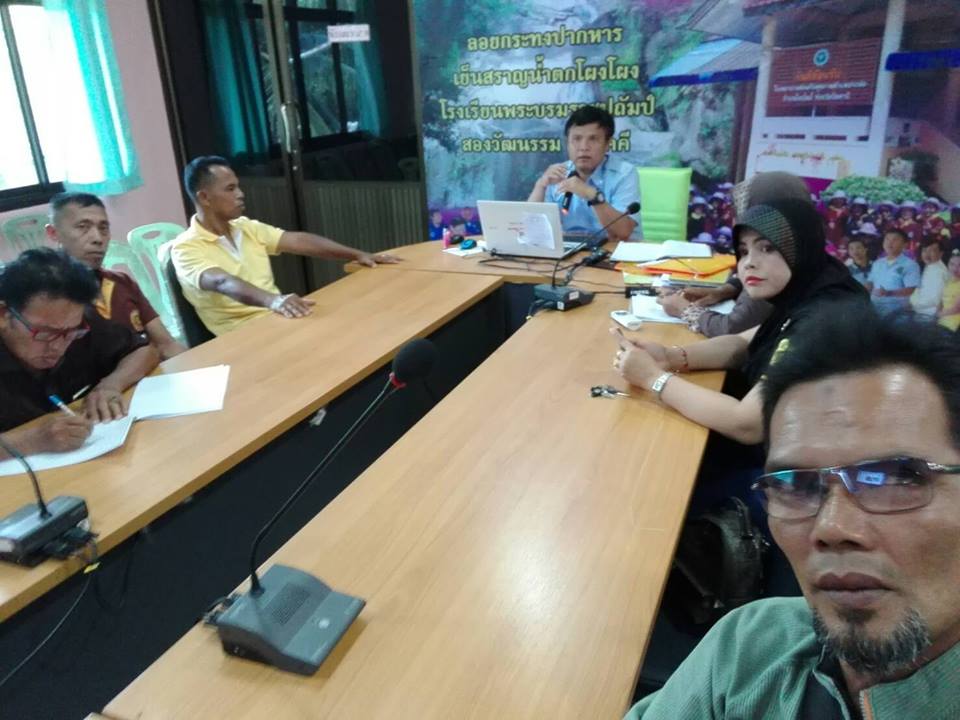 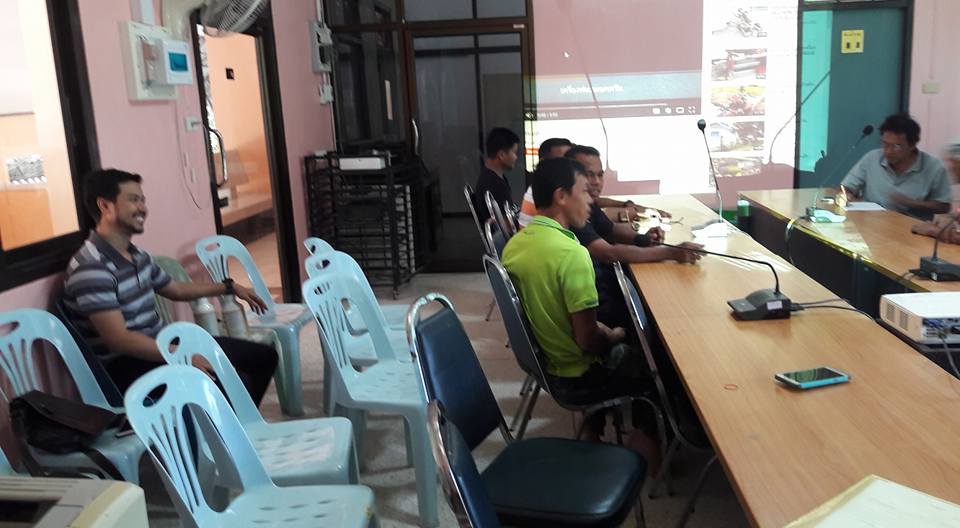 อบรมทีมควบคุมโรคปากล่อเข้มแข็ง ปี 2561(เชิงปฏิบัติการ)3 เมษายน 2561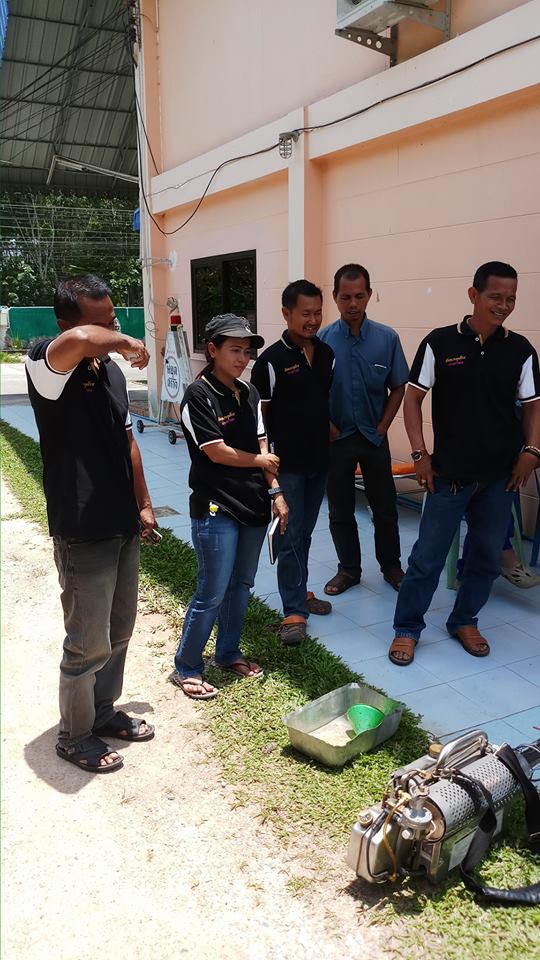 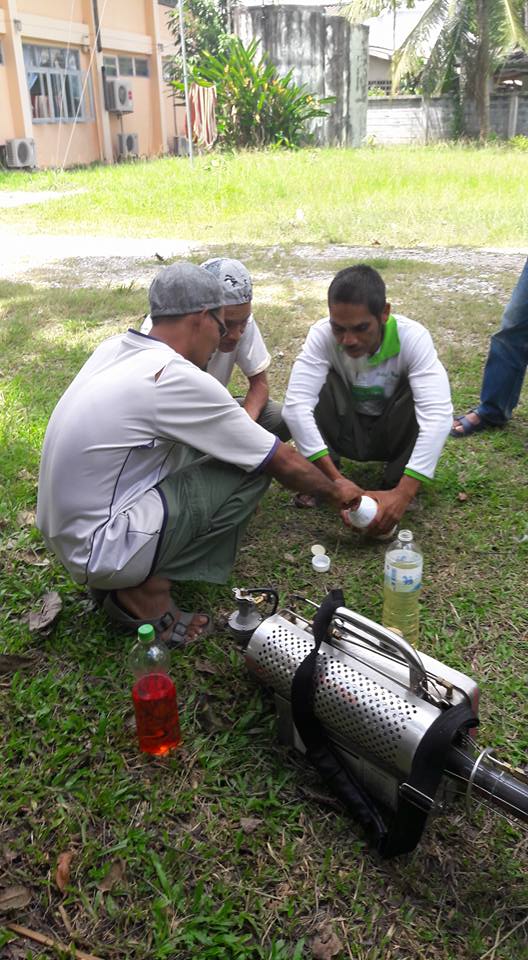 กิจกรรมการพ่นหมอกควัน ควบคุมโรค ในโรงเรียนและชุมชนจำนวน 10 ครั้ง ของทีมควบคุมโรคปากล่อเข้มแข็ง ปี 2561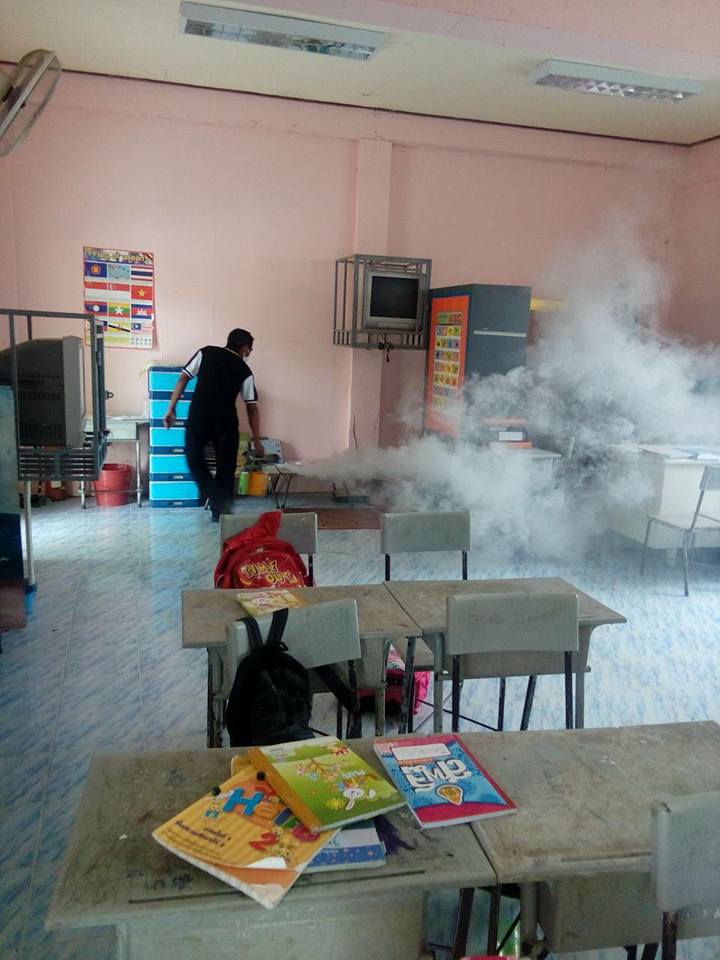 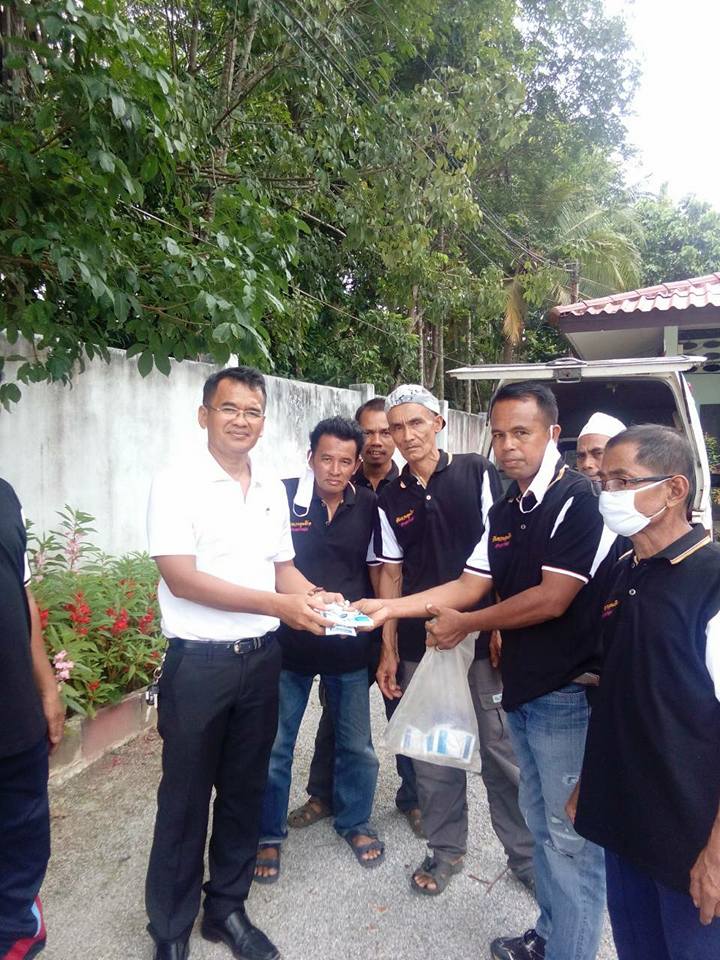 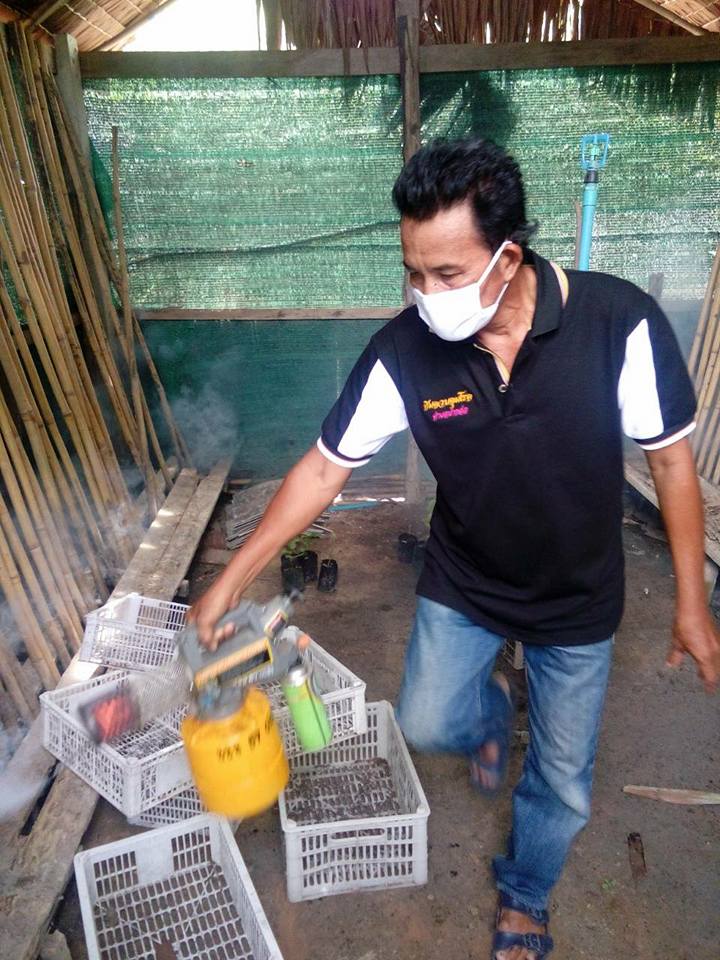 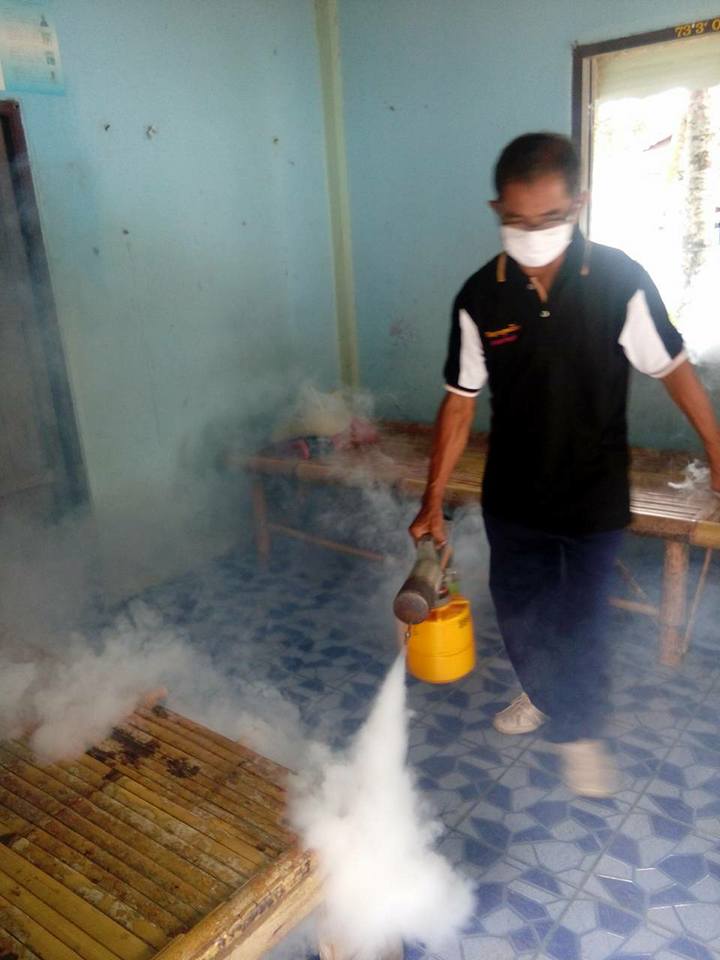 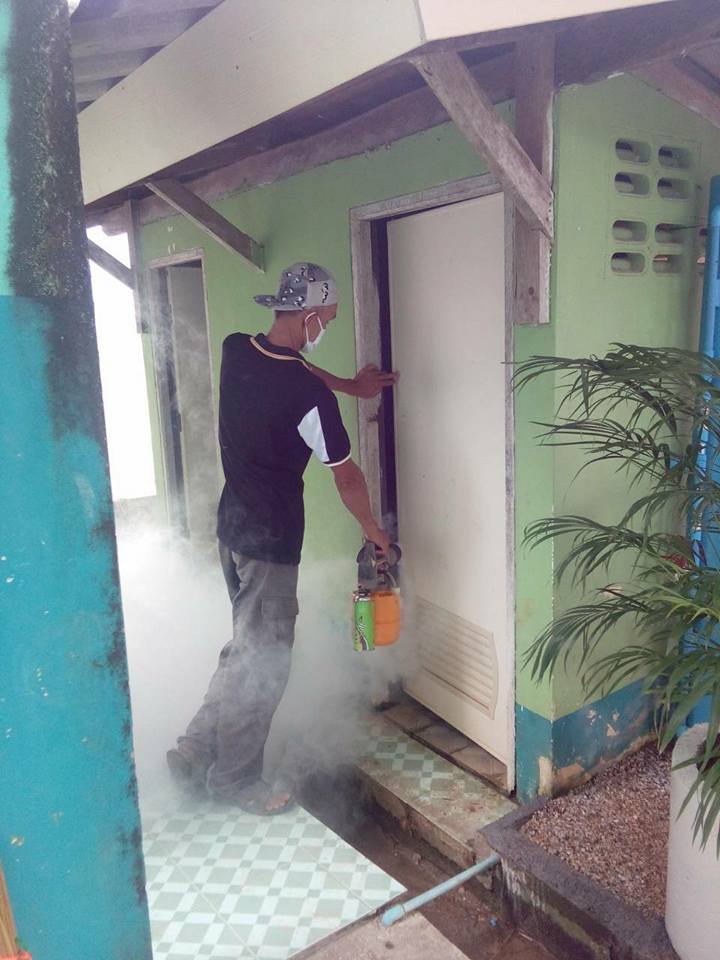 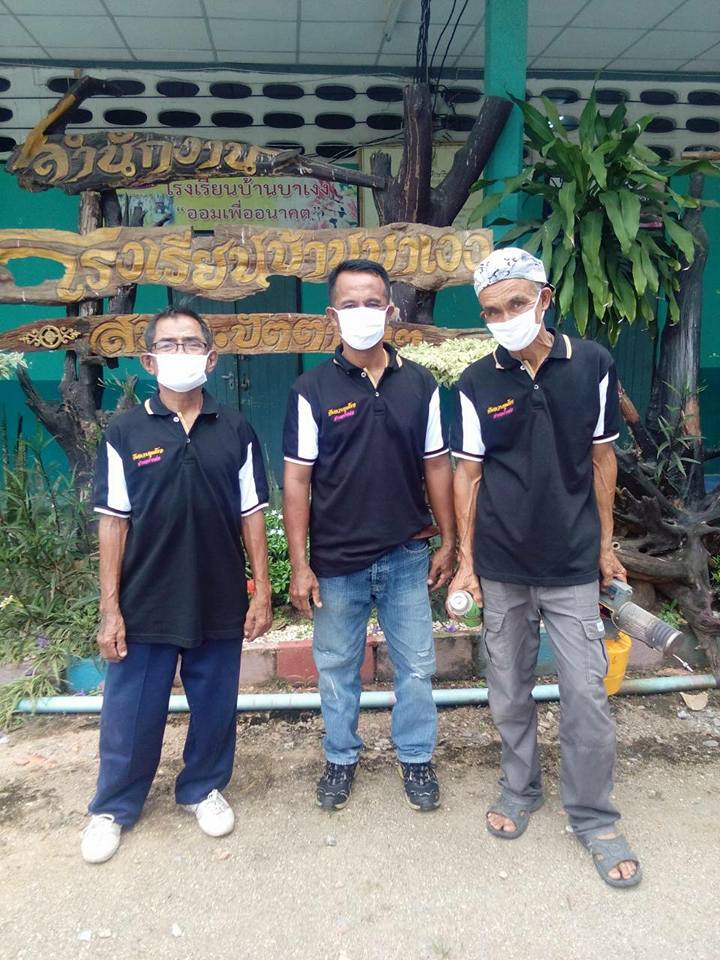 กิจกรรมการพ่นหมอกควัน ควบคุมโรค ในโรงเรียนและชุมชนจำนวน 10 ครั้ง ของทีมควบคุมโรคปากล่อเข้มแข็ง ปี 2561(ต่อ)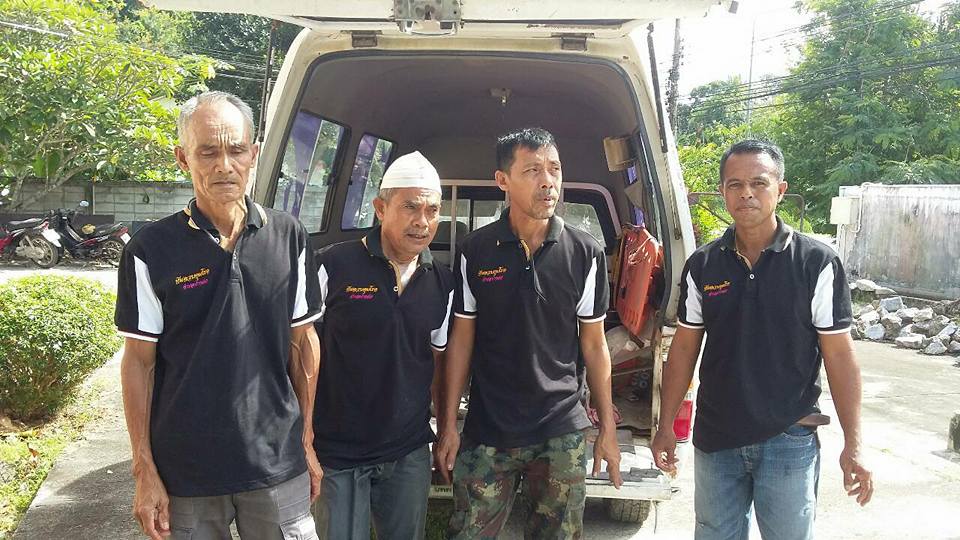 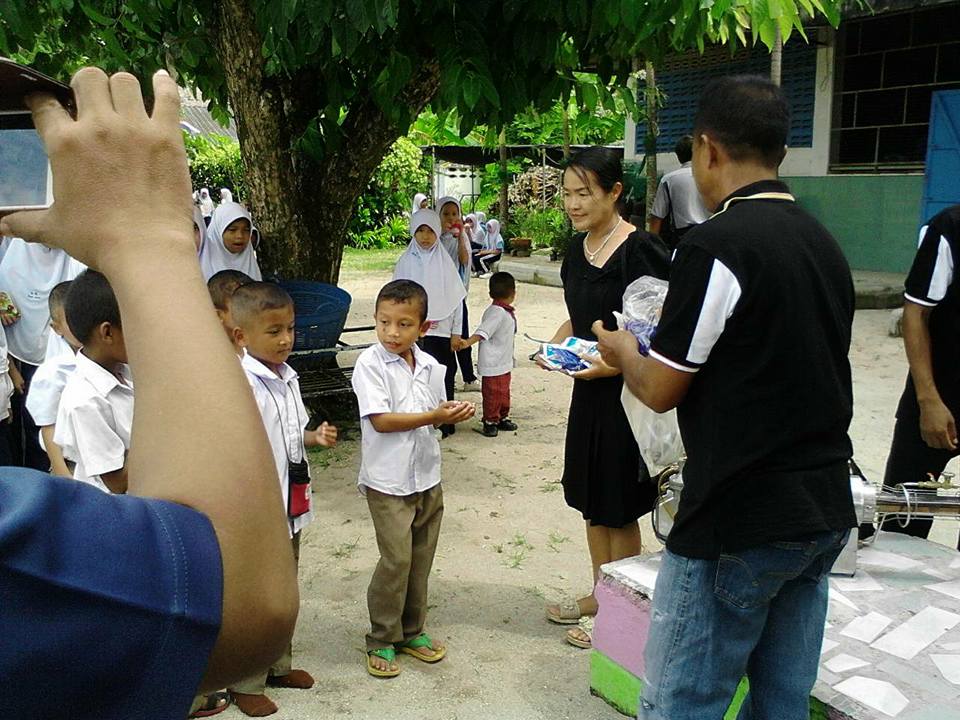 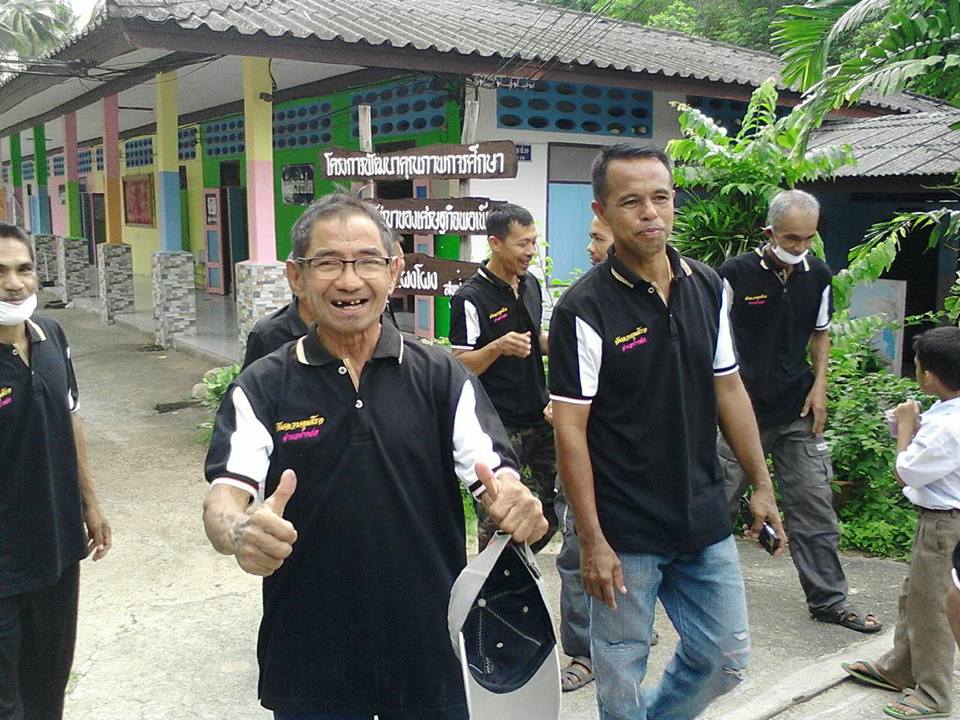 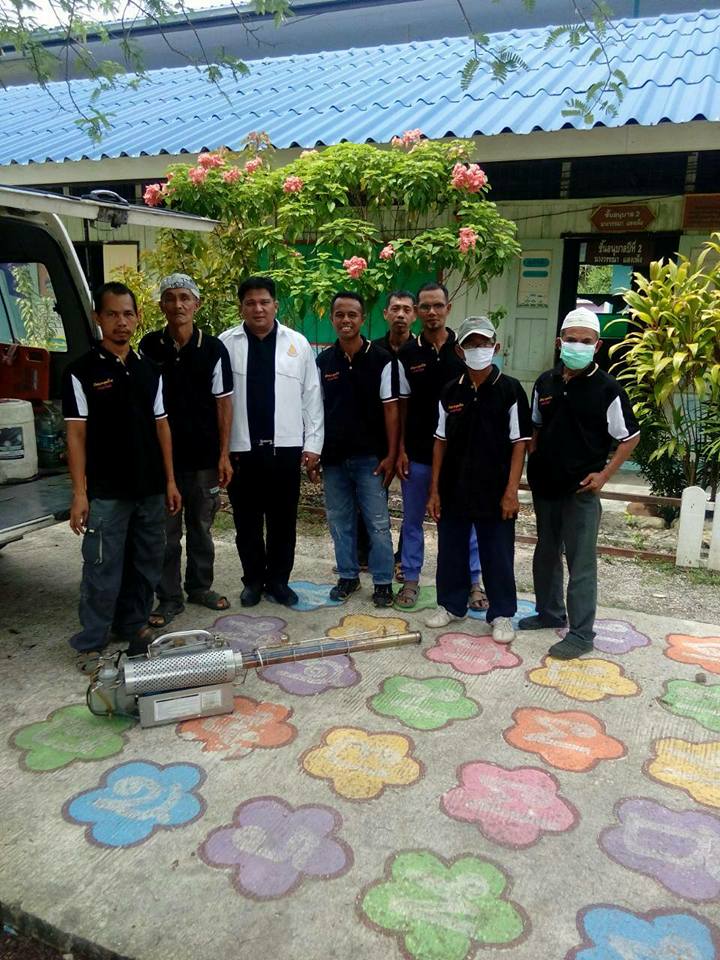 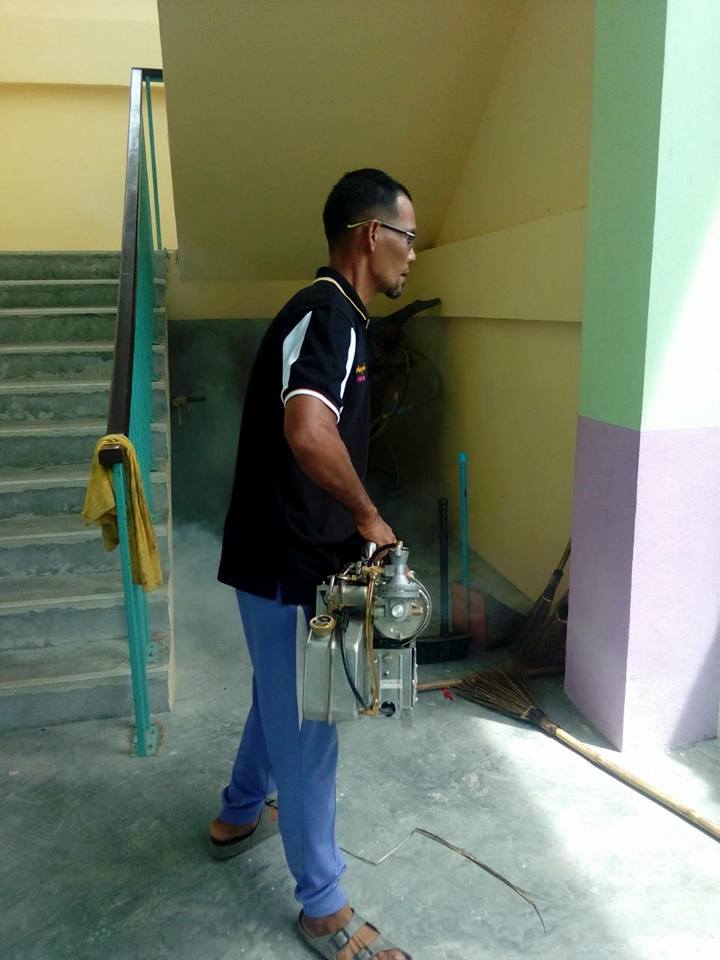 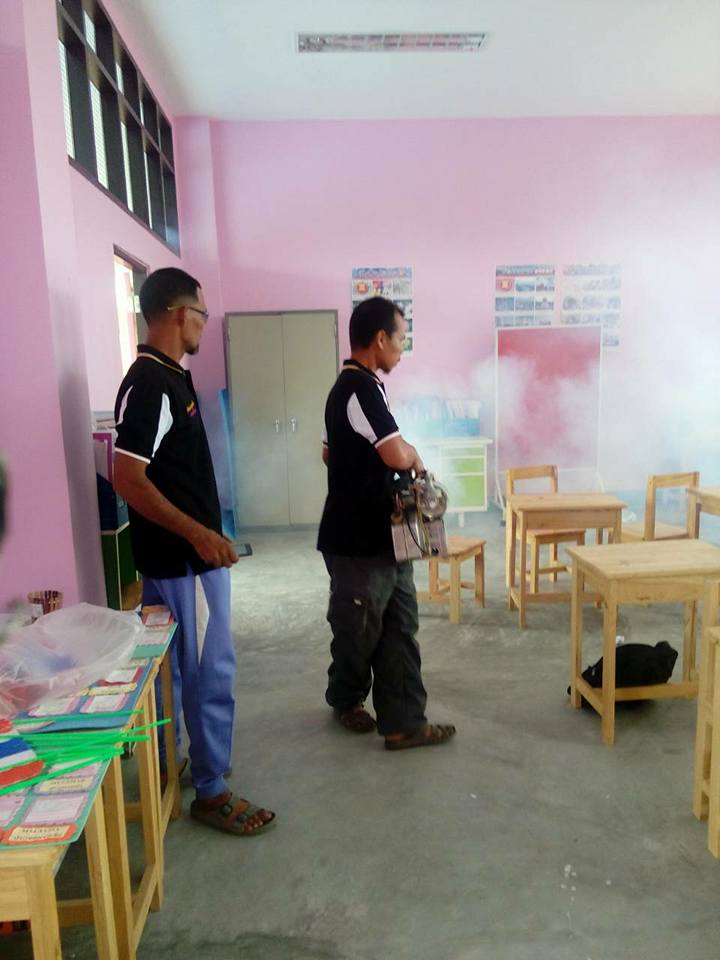 กิจกรรมการพ่นหมอกควัน ควบคุมโรค ในโรงเรียนและชุมชนจำนวน 10 ครั้ง ของทีมควบคุมโรคปากล่อเข้มแข็ง ปี 2561(ต่อ)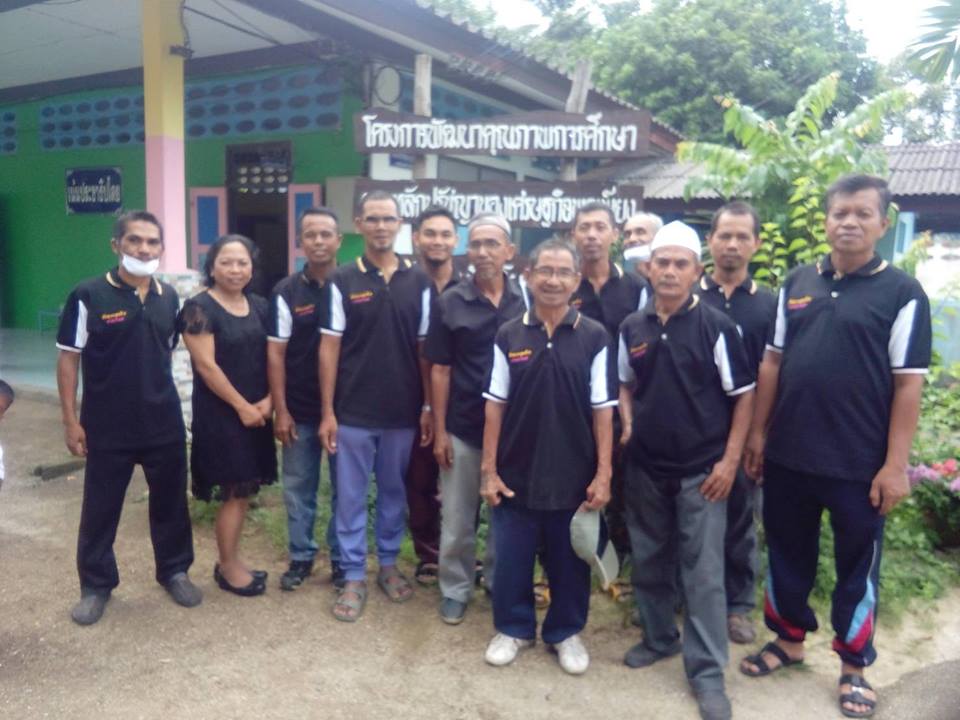 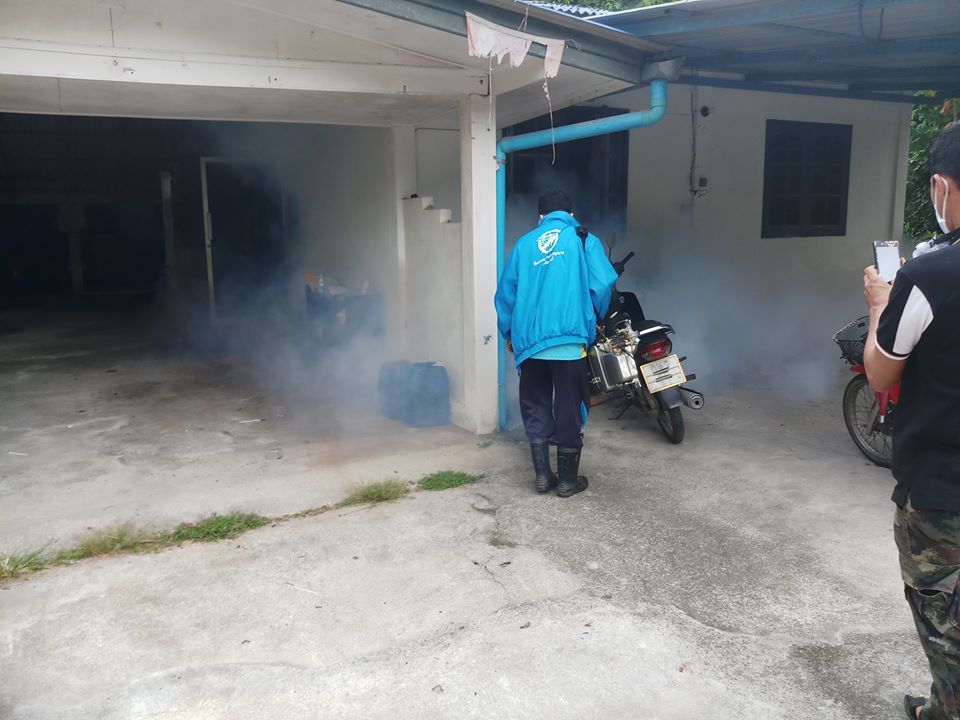 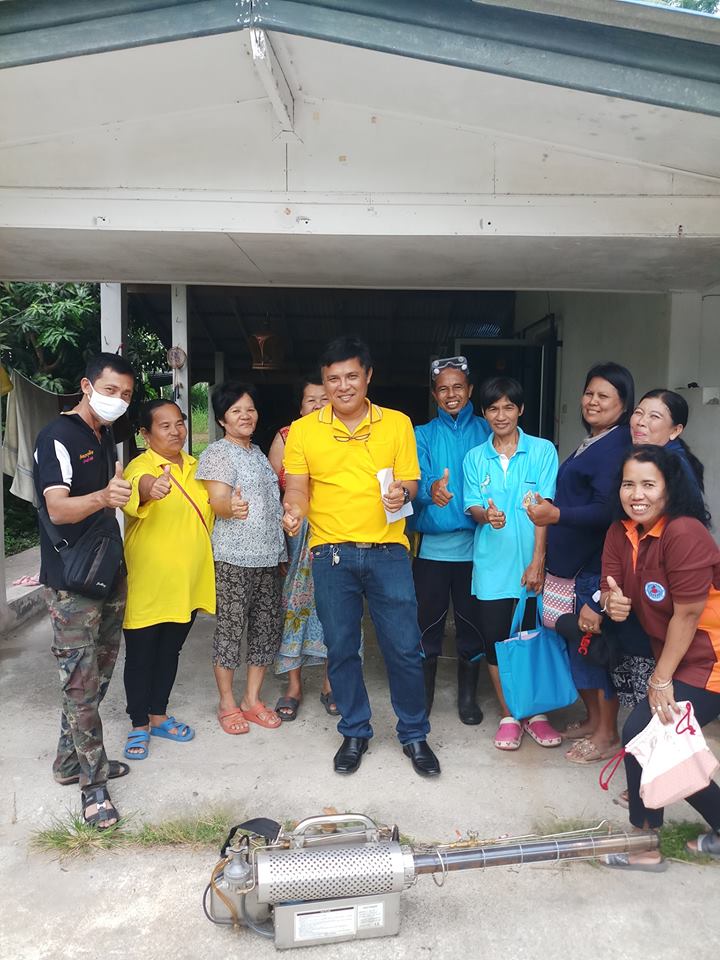 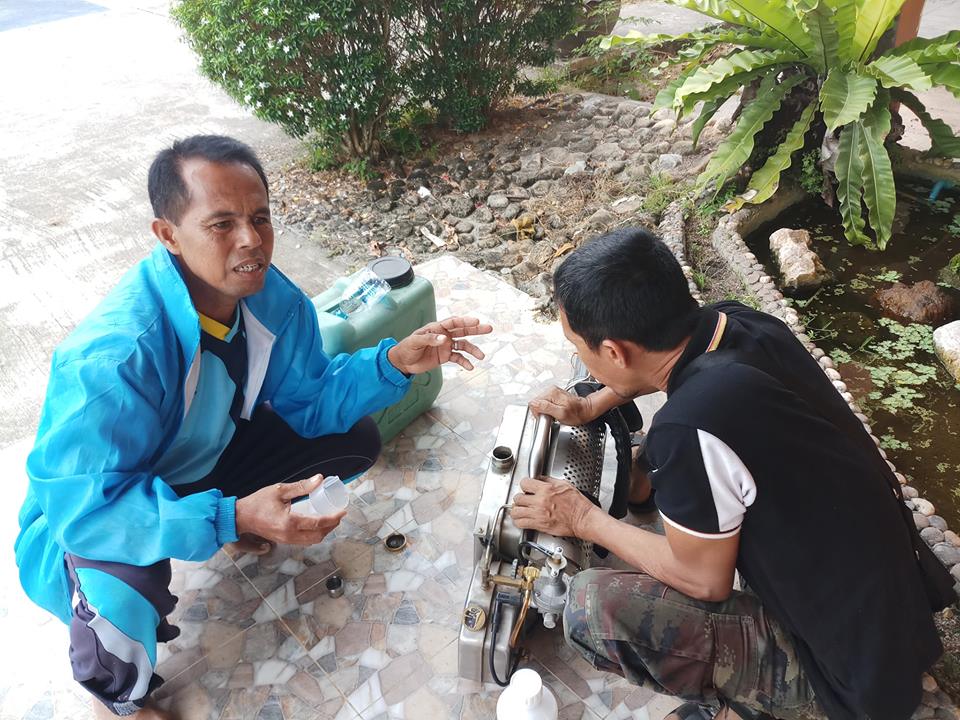 ผลงานภาคภูมิใจที่ผ่านมา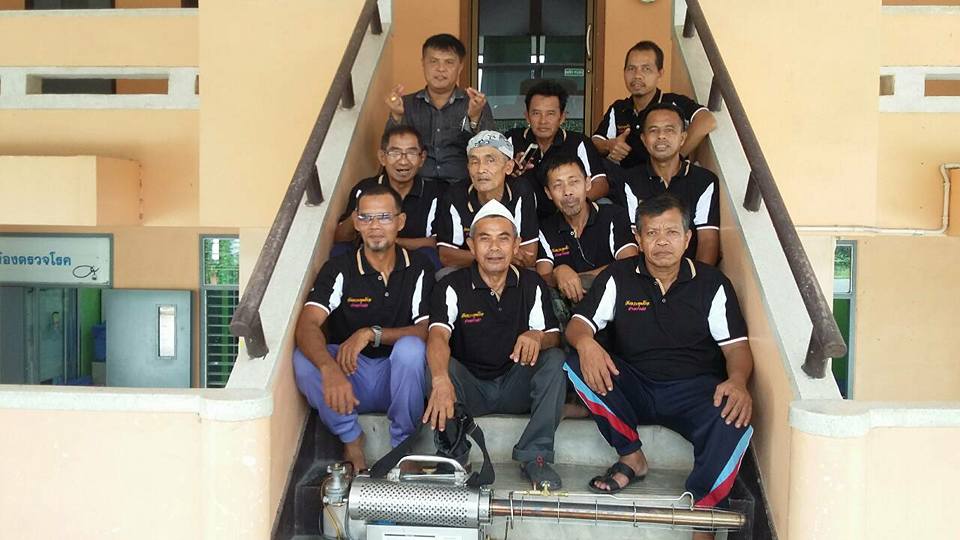 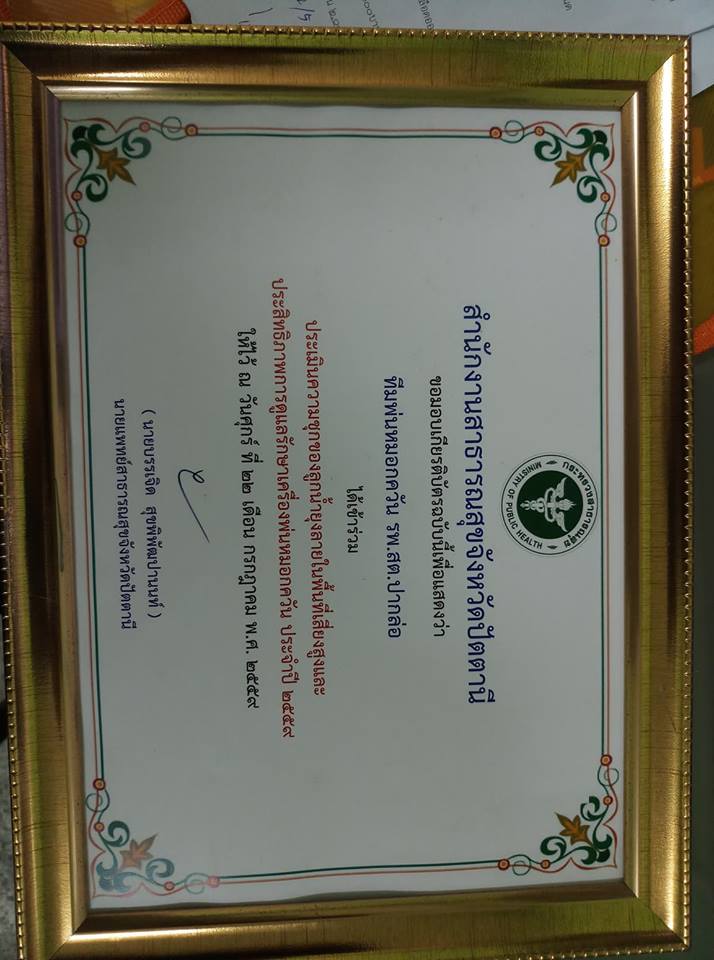 